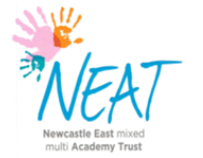 Newcastle East mixed multi Academy TrustBenfield SchoolBenfield RoadNewcastle upon TyneNE6 5DY 0191 265 6091English Teacher with Whole School Literacy LeadMain/Upper Pay Range plus TLR2a payment, £24,373-£40,490 plus £2,796per annum (pay award pending)Permanent, To start September 2020This is an opportunity to join our team of middle leaders to drive forward literacy thoroughout Key Stages 3 to 5 and contribute to high quality teaching and learning within the English department. We created our new Lead Teacher roles, with one each for whole school numeracy, literacy and science, technology, engineering, the arts and maths (STEAM), to identify and drive forward cross-curricular approaches to teaching and learning.  A key focus is on the development of a whole school, aspirational curriculum that meets the needs of all learners. You will need to demonstrate a successful track record of positive impact on learner outcomes at KS3 and KS4, including English GCSE. With experience of contributing to the design, delivery and evaluation of an area of the school curriculum, you will have the ability to develop, implement and evaluate an effective whole school strategy for literacy.  Modelling good practice and engaging colleagues by leading with integrity, positivity, creativity, resilience and clarity is essential in this role.  We are committed to safeguarding and promoting the welfare of children and young people. It is essential that all colleagues share this commitment.In return we offer: a supportive senior leadership team and local governing committee; the benefits of working in a highly collaborative multi academy trust aiming to provide a seamless education from 2-19; resilient and resourceful learners and excellent potential for personal career development.Interested in applying? Please don’t hesitate to call Benfield School Main Office, for an informal discussion about the role on 0191 2656091. A completed application form, criminal records declaration form and equalities monitoring form must be submitted by 9am on Monday 27th April 2020 to: Lilian Reeson email address lilian.reeson@benfield.newcastle.sch.uk  Please note that we do not accept CVs. The assessments will take place on Monday 4th May 2020.  In the current circumstances this will most likely take a virtual format.We are committed to safeguarding and promoting the welfare of children and young people. It is essential that all our staff and volunteers share this commitment. An enhanced criminal records check from the Disclosure and Barring Service is required for all posts.